ПРОЕКТИзменения в Положение о прикреплении лиц для подготовки диссертации на соискание ученой степени кандидата наук без освоения программ подготовки научно-педагогических кадров в аспирантуре в ФГБОУ ВО РГАУ – МСХА имени К.А. Тимирязева»1. В пункте 4 слова «председатель - проректор по инновационному развитию» заменить на слова «председатель - профильный проректор в соответствии с приказом Ректора «О распределении полномочий между проректорами».Лист согласования 					         к Положению о прикреплении лиц для подготовки диссертации на соискание ученой степени кандидата наук без освоения программ подготовки научно-педагогических кадров в аспирантуре в ФГБОУ ВО РГАУ – МСХА имени К.А. Тимирязева»СОГЛАСОВАНО:Проректор по учебно-методической ивоспитательной работе                                                                С.В. ЗолотаревНачальник УЭиФ                                                                         Р.В. КоноваловНачальник правового управления                                              И.В. Блем Начальник учебно-методического отделаподготовки кадров высшей квалификации                               С.А. Дикарева                                             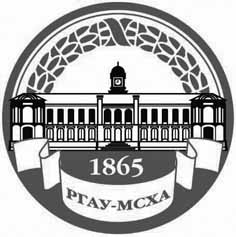 МИНИСТЕРСТВО СЕЛЬСКОГО ХОЗЯЙСТВА РОССИЙСКОЙ ФЕДЕРАЦИИФедеральное государственное БЮДЖЕТНОЕ образовательное учреждение  высшего образования «российский государственный аграрный университет – МСха имени К.А. Тимирязева»
 (ФГБОУ ВО ргау - МСХА имени К.А. Тимирязева)ПРИНЯТОна Учёном совете УниверситетаПротокол № ________от «__»______________2017 г.УТВЕРЖДАЮ:Исполняющий обязанности Ректора __________________ Г.Д. Золина«___»__________________2017 г.Регистрационный № ________